Ms. Rose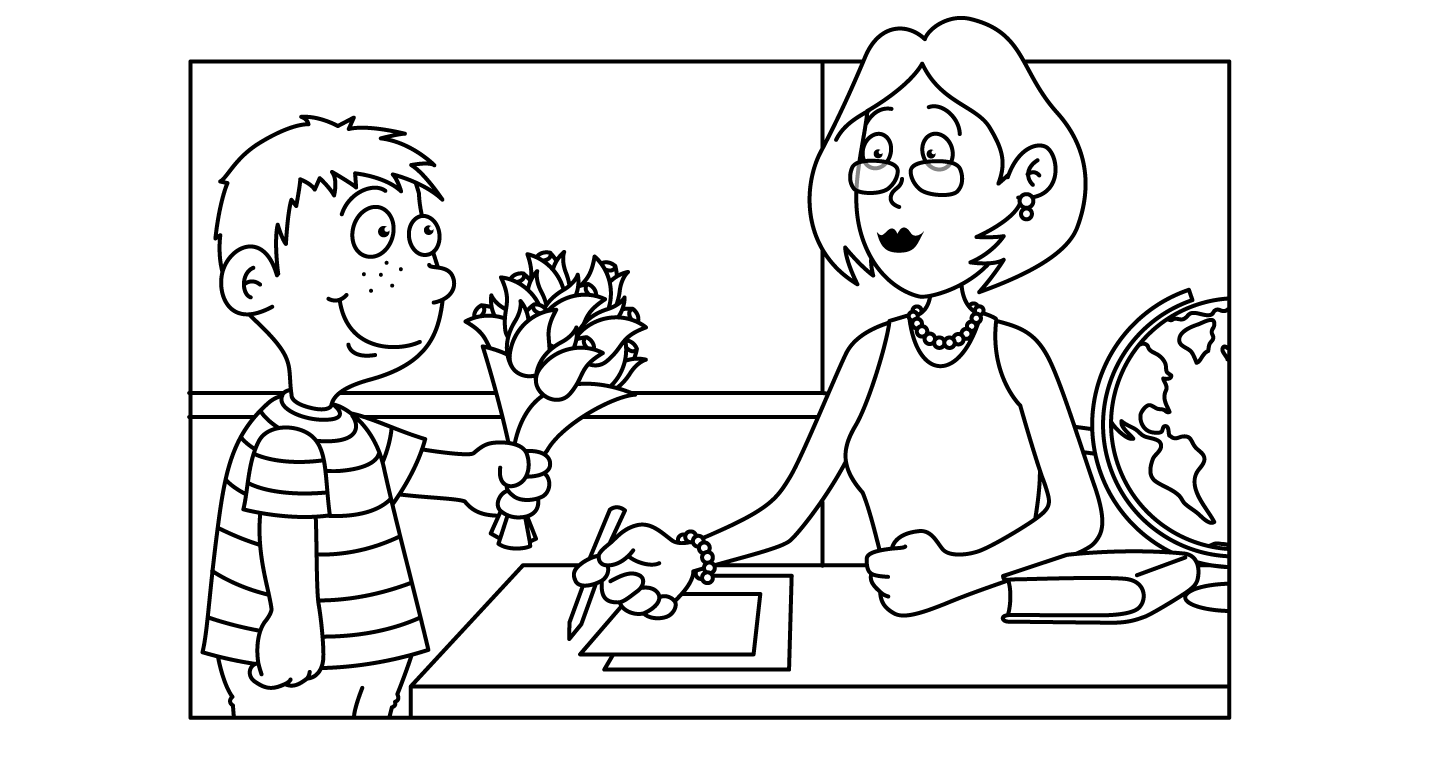 Ms. RoseMs. RoseMs. RoseMs. RoseMs. RoseMs. RoseMAYMAYMAYMAYMAYMAYMAYSundayMondayTuesdayWednesdayThursdayFridaySaturdayInsectsCc                  1CaterpillarCc                 2Cricket                  3Bumble BeeDanceAa                 4AntAa                 5Cinco de MayoChild of the WeekMICKEY67Mother’s Day CraftXx                  8Mother’s Day Crafts & CardHugs and KissesXx                   9Mother’s Day Crafts & CardHugs and KissesOo               10Mother’s Day Craft & CardHugs and KissesOo                 11Show-n-Tell                     12Butterfly1314FarmHappy Mother’s Day15Cow16Horse17Pig18Duck19RoosterNational Pizza Day2021Space22Astronaut23Rocket ShipJj                  24Jupiter25Sun26MoonChild of the WeekRYAN2728Dinosaur29Memorial Day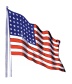 School Closed30School Closed31                T-Rex